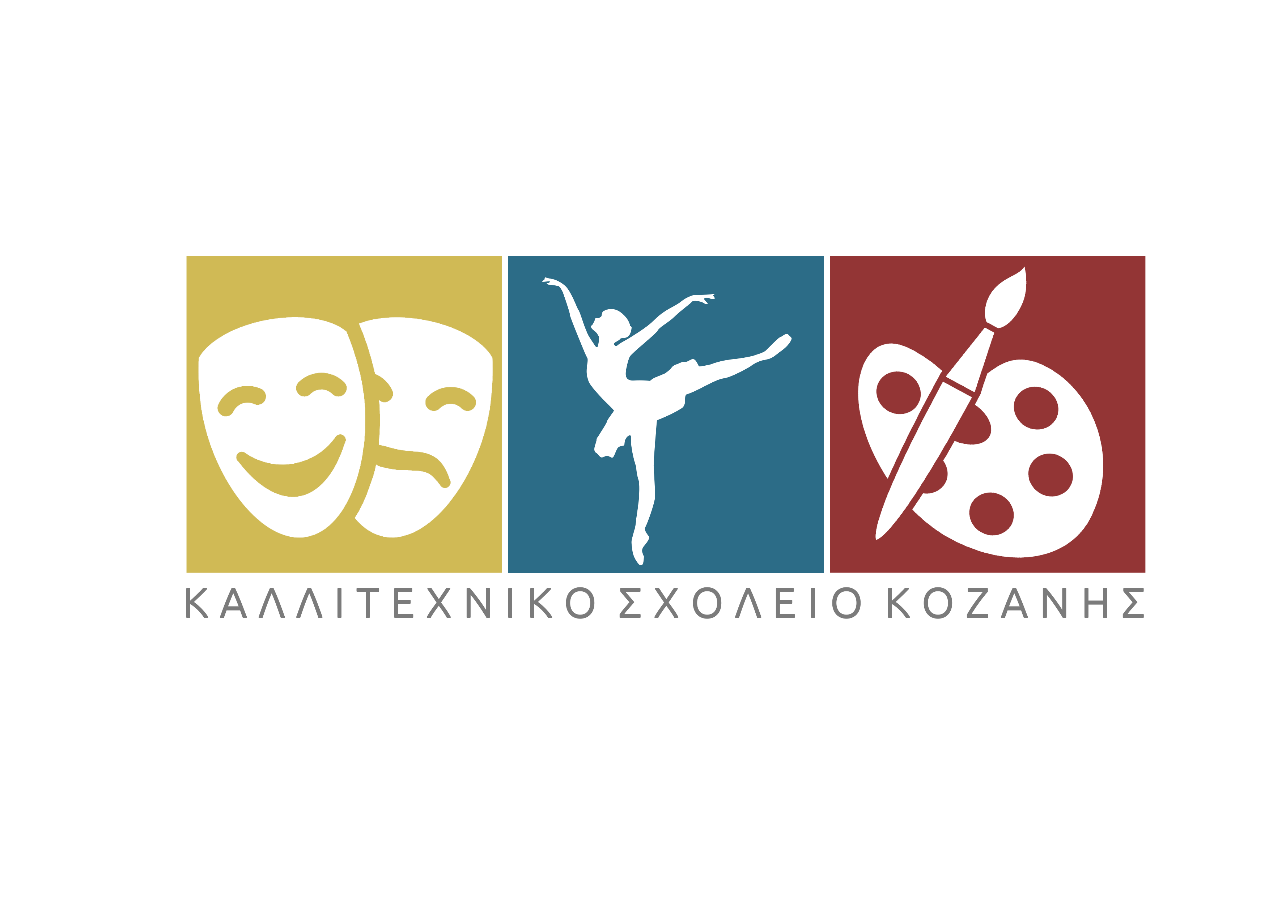 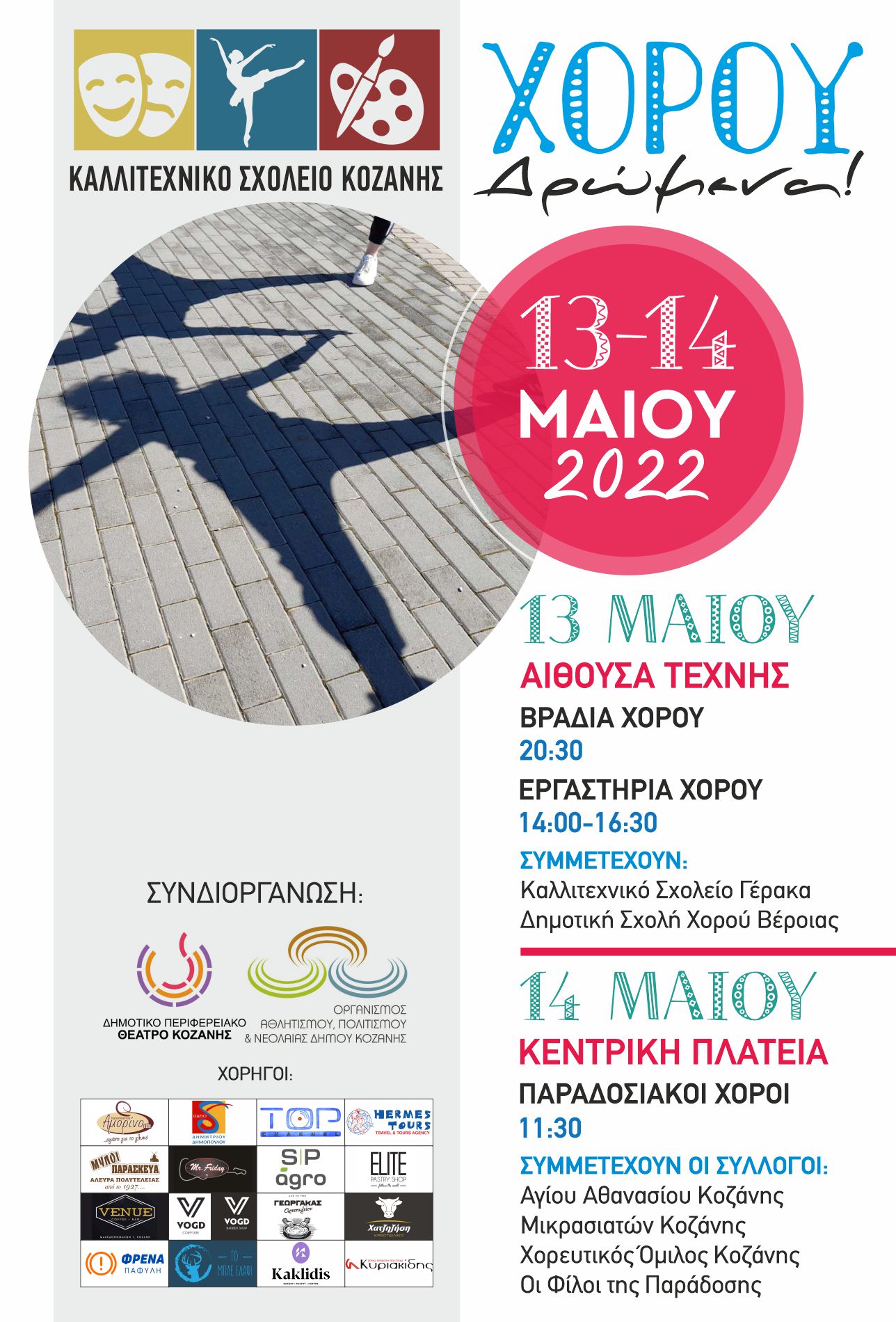 Δήλωση συμμετοχής Εργαστηρίων ΧορούΕπιθυμώ να συμμετάσχω στο εργαστήρι χορού την Παρασκευή 13 Μαΐου 2022 στο πλαίσιο του φεστιβάλ χορού «Χορού Δρώμενα» που διοργανώνει το Καλλιτεχνικό Σχολείο Κοζάνης.Ονοματεπώνυμο κηδεμόνα: …………………………………………………………………………………………………..Ονοματεπώνυμο παιδιού: ……………………………………………………………………………………………………..Τάξη Δημοτικού:………….………………………………………………………………………………………………………….Η δήλωση αποστέλλεται στο email:  mail@gym-kall-kozan.koz.sch.gr ως την Πέμπτη 12/5/2022